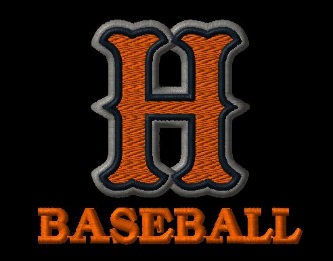 PLEASE JOIN US IN SOME BASEBALL THIS FALL!FALL BALL REGISTRATION:Harborcreek Township BuildingWednesday 8/1 from 6:00-8:00DEVELOPMENTAL DIVISIONS2018 Little League Age (6-7 Year Olds) Coach Pitch2018 Little League Age (8-10 Year Olds) Kids Pitch-DevelopmentalADVANCED DIVISIONS2018 Little League Age (9-10 Year Olds) Teams or Experienced Players  2018 Little League Age (11-12 Year Olds) Teams or Experienced Players (Please Note that the Age Divisions may be restructured depending on Registration numbers)You may sign up individually or as a team.$30 PER PLAYER or $300 PER TEAM Includes Umpire Fees and BaseballsAll games will be played at the Slade Road ComplexDEADLINE FOR REGISTRATION:	AUGUST 8, 2018WE WILL NOT BE ABLE TO ADD IN LATE SIGN UPS THIS YEAR.  PERMANENT ROSTERS WILL BE ASSIGNED FRIDAY AUGUST 10TH.-No Exceptions-Coaches will be contacting players by Monday August 13th6 game season scheduleSaturday, August 18th 		12:30		2:30		4:30Saturday, August 25th		12:30		2:30		4:30Saturday, September 1st 		LABOR DAY WEEKEND/NO GAMESSaturday, September 8th		12:30		2:30		4:30Saturday, September 15th		11:30		1:30		3:30Saturday, September 22th		11:30		1:30		3:30Saturday, September 29th  		11:30		1:30		3:30Questions?  Please contact Bill Ruprecht @ 814-490-5027 or Chris Hanson @ 814-881-6994 Email:  HCLLFB18@gmail.comAll checks made out to HCLL or cash to be paid with registration